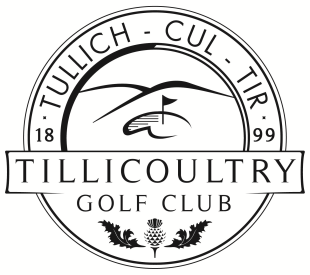 APPLICATION FORM The membership period is 1st January to 31st December of the current year. Full Name: 	.......................................................................................Address:	.......................................................................................  		....................................................................................... Post Code:	....................................................................................... Telephone No.	 ...................................................................................... Email: 		....................................................................................... Date of Birth:	 ...................................................................................... Previous Club: 	....................................................................................... CDH No. & Handicap Index:	............................................................ The personal details requested here are important for the administration of Club membership. If you do not wish to provide such information, the Club may not be able to enrol you as a member. All personal details recorded will be subject to the General Data Protection Regulations 2018 as outlined in the members’ privacy statement on the data protection page of the Clubs website . Further Junior/Juvenile forms will need to be completed by a parent or guardian upon acceptance of the new member.A £15 deposit (non-returnable) will be required, pending payment of full fees. Deposit will be deducted from full fees once membership has been agreed. DECLARATION:I agree to abide by the rules and regulations of the Club as set down in the Constitution.Applicant Signature ......................................................... Date ............................  Approved / Not approved by Council 	Y / N 	           Date ........................... 